附件2：2024年淮北市中小学生乒乓球锦标赛暨安徽省青少年乒乓球锦标赛选拔赛竞赛规程一、主办单位  淮北市文化旅游体育局  淮北市教育局二、承办单位  淮北市乒乓球协会三、竞赛日期和地点  时间：待定  地点：待定四、竞赛项目  1．U17组：男、女单打，男、女双打，混合双打  2．U14组：男、女单打，男、女双打  3．U12组：男、女单打，男、女双打  4．U10组：男子单打、女子单打五、参赛单位：   全市各中小学校六、运动员资格（一）年龄要求：1．U17组：15-17岁（2007年1月1日-2009年12月31日）；2．U14组：13-14岁（2010年1月1日-2011年12月31日）；3．U12组：11-12岁（2012年1月1日-2013年12月31日）；4.U10组：10岁及以下（2014年1月1日及以后出生者）。（二）资格要求：1. 参赛运动员必须持有二代身份证，本市在校学生并具有正式学籍者。2. 在异地训练的淮北市注册运动员。3. 参赛运动员必须在所在地办理人身意外伤害保险。七、参加办法1. 各参赛单位可报领队1人，各组别教练员1人，各单项参赛人数不限。2. 允许运动员以个人形式报名参赛。3. 双打、混双允许不同单位运动员自由组合。4. 报名截止后不得无故更换运动员，如需更换，须在参赛运动员名单公示结束前以书面形式向竞赛委员会报告，经批准后方可更换。八、竞赛办法1．比赛执行国家体育总局最新审定的《乒乓球竞赛规则》。2．单项比赛报名不足3人（对）取消该项目比赛；3人（对）以上（包括3人（对））不足8人（对），采用单循环赛制；8人（对）及以上第一阶段采用分组循环赛制，第二阶段采用单淘汰及附加赛赛制。比赛采用五局三胜制及11分制。3．比赛使用银河牌三星D40+mm白色新材料乒乓球。4．比赛服装：所有参赛运动员必须准备两套不同颜色（白色除外）的服装，并按规定自行准备人名布，规格24cm×16cm，男子白底蓝字，女子白底红字，注明单位和姓名。5．根据实际情况，在征得组委会同意后，裁判长可调整赛制和比赛办法。6．U10 组不得使用长胶参加比赛。九、奖励和选拔比赛各组别分别录取前八名，不足8人（对）的按实际参赛人数减一录取名次，并颁发证书。十、报名与报到1. 报名办法:扫码报名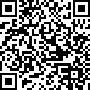 报名通道开放时间为6月25日6时-7月1日24时，请大家在报名时间段完成报名，过时通道将自动关闭不再接受报名。报名机会只有一次，请慎重填报。2. 裁判长、领队、教练员联席会议时间、地点另行通知。    3. 各代表队在报到时必须提交比赛期间的《人身意外伤害保险单》原件和《自愿参赛责任及风险告知家长书》。资料不全不允许参赛，比赛期间出现伤病等意外事故，由参赛单位自行负责。十一、赛风赛纪1. 为端正赛风、赛纪，各参赛队要严格把关，凡弄虚作假、冒名顶替、无故弃权、消极怠赛等违反体育道德行为的运动员，一经查出即取消比赛资格和全部比赛成绩，视情节给予通报批评和追究相关单位、人员的责任。2. 如对运动员参赛资格有异议，由提出异议方向仲裁委员会提交书面申请，并按照规定缴纳申诉费500元（胜诉后如数退还），申诉最后期限为运动员名单公示结束前，逾期不再受理。 3. 如对比赛结果有异议，必须在该场比赛结束后十分钟之内，由代表队领队向仲裁委员会提出书面申诉，并缴纳申诉费500元（胜诉后，如数退还）。4. 为保证比赛的严肃性、规范性，本次比赛裁判员必须达到乒乓球国家二级以上资格方可执裁。5. 如发现裁判员弄虚作假、徇私舞弊，立即取消执裁资格。同时给予通报批评，以后不再使用。十二、安徽省青少年乒乓球锦标赛运动员选拔1. 本次比赛成绩将上报淮北市文化旅游体育局，作为2024年安徽省青少年乒乓球锦标赛淮北市乒乓球代表队组队参考依据，最终名单由淮北市文化旅游体育局与淮北市乒乓球协会共同拟定。2. 按省体育局有关规定，注册运动员注册才有资格参加2024年安徽省青少年乒乓球锦标赛”。所有在我市注册的运动员，均有资格参加选拔，未注册运动员可以参加本次比赛，但不能作为本次比赛的选拔运动员参加省青少年乒乓球锦标赛。十三、裁判员和仲裁委员会仲裁及裁判员由淮北市文旅体局选派。仲裁委员会人员组成和职责范围按《仲裁委员会条例》规定执行。赛事咨询：联系人：仲跻尧      联系电话：13305611242未尽事宜，另行通知。附件：《自愿参赛责任及风险告知家长书》自愿参赛责任及风险告知家长书一、本人子/女是自愿报名参加2024年淮北市中小学生乒乓球锦标赛暨安徽省青少年乒乓球锦标赛选拔赛并签暑本责任书。二、本人包括参赛子/女已全面了解并同意遵守大会所制订的各项竟赛规程、规则、要求及采取的安全措施。三、本人已完全了解参赛子/女的身体状况，确认其身体健康状况良好，具备参赛条件，并已为参赛做好充分准备，并自承担相应风险。四、本人包括参赛子/女已充分了解本次比赛可能出现的风险且已准备必要的防范措施，参赛子/女将以对自已安全负责的态度参赛。五、本人的参赛子/女愿意承担比赛期间发生的自身意外风险责任，且同意对于非大会原因造成的伤害等任何形式的损失，大会不承担任何形式的赔偿。六、本人参赛子/女同意接受大会在比赛期间提供的现场急救性质的医务治疗，但在离开现场后，在医院救治等发生的相关费用由本人负担。七、本人参赛子/女承诺以自己的名义参赛，决不冒名顶替，否则自愿承担全部法律责任。八、本人及参赛子/女已认真阅读并全面理解以上内容，且对上述所有内容予以确认并承担相应的法律责任。运动员姓名:            运动员家长(监护人)签名:2024年   月   日